林业有害生物预测预报第十三期达拉特旗森林病虫害防治检疫站国家级中心测报点                     2020年07月15日光肩星天牛进入产卵高峰期7月15，我旗测报员对树林召镇泰兴路（0417982 4476981）柳树上光肩星天牛进行调查发现，目前光肩星天牛进入产卵高峰期，预计7月下旬进入孵化期。望各有关单位和个人抓紧防治。防治建议：1.人工捕杀成虫，砸卵痕。2.使用3%噻虫啉和树干渗透剂喷雾杀死光肩星天牛幼虫和卵。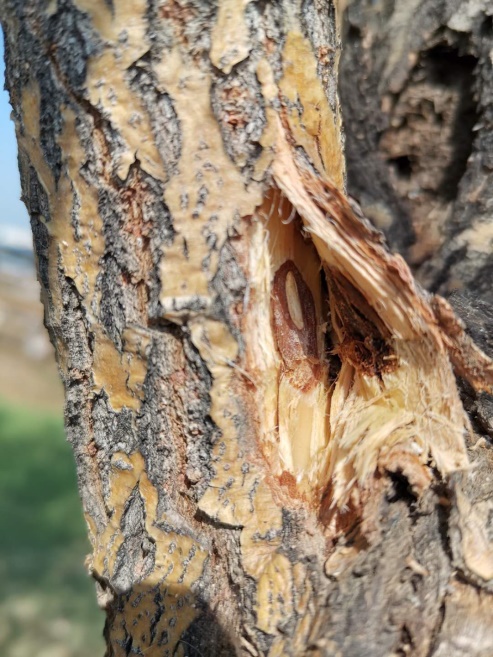 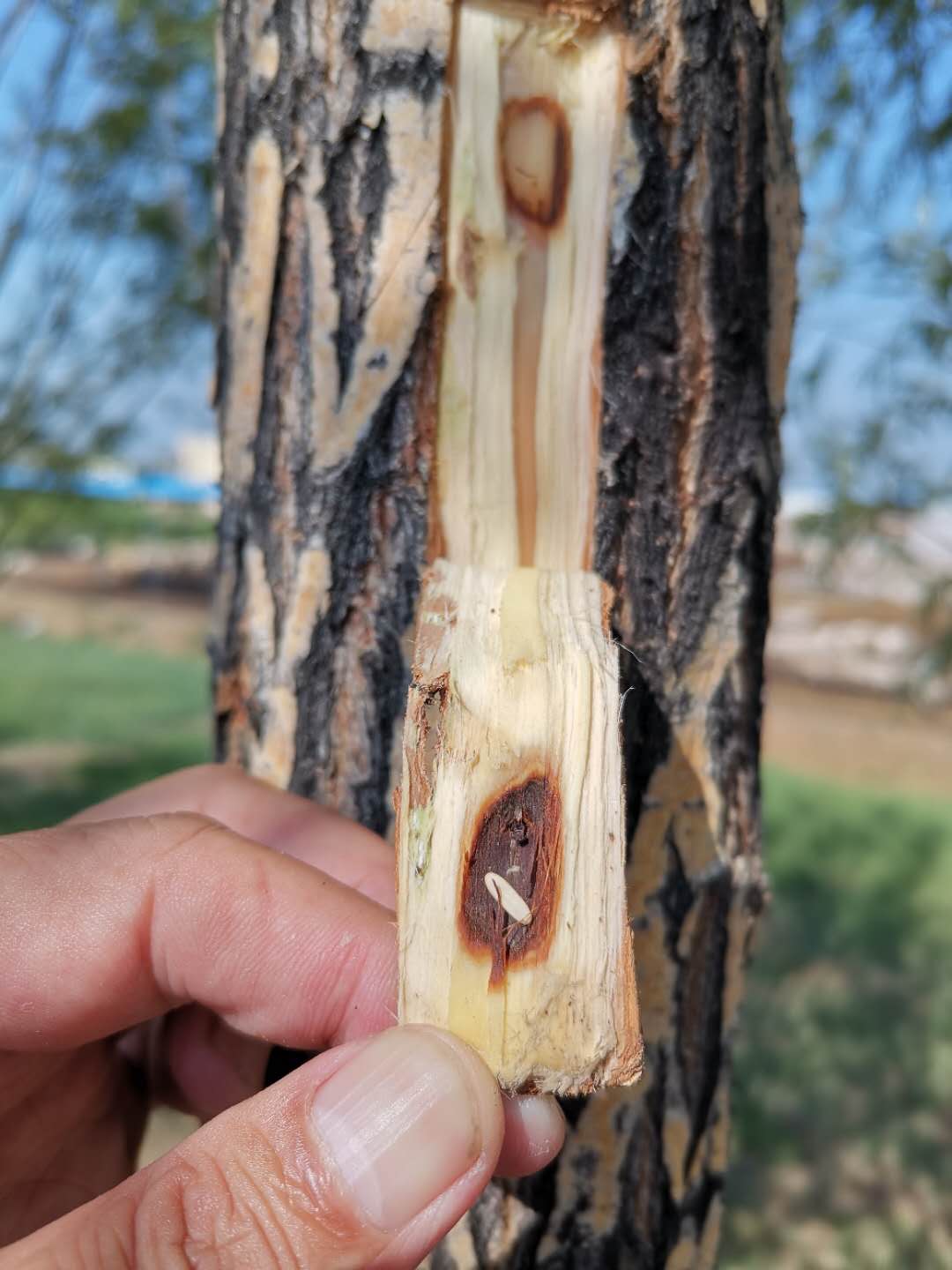 发至：鄂尔多斯市森防站，达拉特旗旗委、政府办、林草局、树林召镇、王爱召镇、园林局